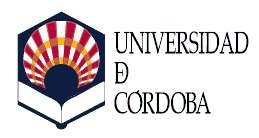 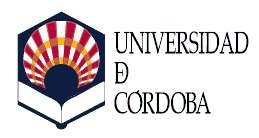 ÓRGANO AL QUE SE DIRIGE: SRA. VICERRECTORA DE PERSONAL DOCENTE E INVESTIGADORSOLICITUD DE PLAZA PROFESOR CONTRATADO DOCTOR DESTINADA A OTROS COLECTIVOS DE PROGRAMAS DE EXCELENCIA (Estrategia para la Incorporación/Retención de Talento Docente e Investigador Bouco nº 923, de 19/12/2020)Datos personales Apellidos y Nombre:      DNI:                                Domicilio para notificaciones:      C.P:                                 Localidad y Provincia:      Teléfono:                         Correo electrónico:      Apellidos y Nombre:      DNI:                                Domicilio para notificaciones:      C.P:                                 Localidad y Provincia:      Teléfono:                         Correo electrónico:      Apellidos y Nombre:      DNI:                                Domicilio para notificaciones:      C.P:                                 Localidad y Provincia:      Teléfono:                         Correo electrónico:      Apellidos y Nombre:      DNI:                                Domicilio para notificaciones:      C.P:                                 Localidad y Provincia:      Teléfono:                         Correo electrónico:      Expone Expone Que estoy en posesión de la evaluación positiva I3 con fecha de obtención:      Que en virtud del apartado 1.2.2.1 de la Estrategia para la Incorporación/Retención de Talento Docente e Investigador (B.O.U.C.O nº 923, de 19/12/2020), DECLARO (marcar lo que proceda):Haber disfrutado del siguiente contrato:_  Juan de la Cierva Incorporación_  Marie Curie Fellowships_ ERC (European Research Council) Grants_ Programa de excelencia reconocido por Anexo IV Resolución 4/11/20 (BOE nº 296, 10/11/20). Indicar Programa:      _ Otros (a efectos apartado 1.2.2.2; solicitud de plaza de Profesorado Ayudante Doctor). Indicar:      _ Haber solicitado el I3 como máximo en el plazo de 12 meses posteriores al disfrute del contrato de excelencia anteriormente indicado en el apartado (1) en la Universidad de Córdoba._ Estar actualmente vinculado contractualmente con la Universidad de Córdoba._ Haber estado vinculado contractualmente con la Universidad de Córdoba hasta 18 meses antes de la obtención del I3._ Haber disfrutado, al menos, 12 meses continuos de estancia en otra Universidad o Centro relevante de prestigio fuera de la Comunidad Autónoma.Que estoy en posesión de la evaluación positiva I3 con fecha de obtención:      Que en virtud del apartado 1.2.2.1 de la Estrategia para la Incorporación/Retención de Talento Docente e Investigador (B.O.U.C.O nº 923, de 19/12/2020), DECLARO (marcar lo que proceda):Haber disfrutado del siguiente contrato:_  Juan de la Cierva Incorporación_  Marie Curie Fellowships_ ERC (European Research Council) Grants_ Programa de excelencia reconocido por Anexo IV Resolución 4/11/20 (BOE nº 296, 10/11/20). Indicar Programa:      _ Otros (a efectos apartado 1.2.2.2; solicitud de plaza de Profesorado Ayudante Doctor). Indicar:      _ Haber solicitado el I3 como máximo en el plazo de 12 meses posteriores al disfrute del contrato de excelencia anteriormente indicado en el apartado (1) en la Universidad de Córdoba._ Estar actualmente vinculado contractualmente con la Universidad de Córdoba._ Haber estado vinculado contractualmente con la Universidad de Córdoba hasta 18 meses antes de la obtención del I3._ Haber disfrutado, al menos, 12 meses continuos de estancia en otra Universidad o Centro relevante de prestigio fuera de la Comunidad Autónoma.Solicita Solicita Dotación de plaza de conformidad con la Estrategia para la incorporación/retención de talento docente e investigador en el Área de conocimiento y Departamento (Indicar):      Dotación de plaza de conformidad con la Estrategia para la incorporación/retención de talento docente e investigador en el Área de conocimiento y Departamento (Indicar):      Documentos adjuntos que avalen lo declarado (Indicar)Doc1:      Doc2:      Doc3:      	 Información Básica sobre Protección de Datos:Responsable: Universidad de CórdobaFinalidad: presentación solicitud UCO dotación plaza PCD por programas de excelencia.Legitimación: Estrategia para la incorporación/retención de talento docente e investigadorDestinatarios: UCODelegado de Protección de Datos: dpdatos@uco.esDerechos: acceso, rectificación, cancelación, oposición, limitación del tratamiento, olvido y portabilidad, según se explica en la información adicional.Información adicional:  Documento de Seguridad de Protección de Datos de Carácter Personal y Política de Seguridad de la InformaciónLugar y fecha:                                               Fdo.:                                                      